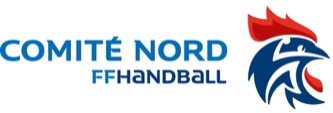 à joindre à une demande d’autorisation de jeu cf Art 36.2.2 ou 36.2.5Je, soussigné(e) :  

Représentant légal de 
né(e) le : 		 à 

licencié(e) au club  de  : Sous le n° : Autorise mon fils/ma fille à évoluer pour la saison 2022/2023 dans la catégorie d’âge supérieure à celle correspondante à son année d’âge, définie par les règlements fédéraux de la fédération française de handball et conformément à l’article 36.2.2 ou 36.2.6 du même document.SURCLASSEMENT demandé en (Cochez la case de la catégorie concernée)Fait à LeSignature(s) des deux parents ou
du représentant légal.Plus de 16 ansMoins de 18 ansMoins de 15 ansMoins de 13 ansMoins de 11 ansMASCULINFEMININ